Методические указания к выполнению контрольной работыКаждый студент заочной формы обучения выполняет вариант задания, соответствующий двум последним цифрам его индивидуального шифра. Контрольная работа оформляется в виде записки объёмом 8 – 20 листов формата А4. Записка печатается на принтере на одной стороне листа, другая сторона остаётся свободной для замечаний руководителя, внесения исправлений и дополнений. Поля: верхнее – 25, нижнее – 25, левое – 30, правое – 15 мм. Тип шрифта «TimesNewRoman Cyr». Размер шрифта 14. Межстрочный интервал «Одинарный». Выравнивание по ширине. Размер отступа в первой строке абзаца должен быть одинаковым по всему тексту – 1,27.Заголовки и подзаголовки отделяют от основного текста сверху и снизу двумя интервалами. Заголовки набираются прописными, а подзаголовки строчными буквами. Точка в конце заголовка и подзаголовка не ставится, и они не подчёркиваются. Выравнивание по центру.Первая страница записки – титульный лист, вторая – содержание. Далее следуют ответ на теоретический вопрос, условие и решение задачи. В конце работы приводится список использованной литературы, ставятся дата выполнения работы и подпись. Все рисунки в задаче должны быть выполнены при помощи MS Excel.Задание 1. Технические требования и методы контроля качества нефти и нефтепродуктов (реферат)Цель задания – самостоятельное углубленное изучение  ТНПА по техническим требованиям и методам контроля качества нефтепродуктов, приобретение навыков работы с каталогами и электронными базами данных, анализ технических и организационных факторов, оказывающих влияние на качество нефтепродукта.Отчёт по данному заданию должен включать в себя следующие разделы: Краткое определение и область применения нефтепродукта. Технические требования к качеству нефтепродукта. Методы контроля качества нефтепродукта. Технические и организационные факторы, влияющие на качество нефтепродукта. Правила приемки, транспортирования и хранения. Причины, приводящие к изменению качества нефтепродукта.Способы восстановления качества нефтепродукта.Причинно-следственная диаграмма, влияния различных факторов на качество нефтепродукта.Причинно-следственная диаграмма (Диаграмма Исикавы) представляет собой схему, показывающую отношения между показателем качества и воздействующими на него факторами. В качестве главных факторов, оказывающих влияние на нефтепродукт, следует проанализировать такие факторы, как: человек или человеческий фактор, оборудование, материалы, методы (технологии), измерения, среда. Укажите вторичные причины, воздействующие на главные факторы, оказывающие положительное и отрицательное влияние на качество нефтепродукта.Методика построения и пример диаграммы Исикавы приведены в практическом занятии №2 «Статистические методы управления качеством. Семь простых методов», и на сайте «Инструменты качества». Варианты заданий  01 – 25 (26 – 50)(26) Технические требования и методы контроля качества нефти.(27) Технические требования и методы контроля качества сжиженных газов.(28) Технические требования и методы контроля качества автомобильных бензинов.(29) Технические требования и методы контроля качества реактивного топлива.(30) Технические требования и методы контроля качества дизельного топлива.(31) Технические требования и методы контроля качества печного топлива.(32) Технические требования и методы контроля качества котельного топлива.(33) Технические требования и методы контроля качества парафинов и церезинов.(34) Технические требования и методы контроля качества ароматических углеводородов.(35) Технические требования и методы контроля качества бензинов-растворителей.(36) Технические требования и методы контроля качества нефтяных кислот.(37) Технические требования и методы контроля качества отработанных нефтепродуктов.(38) Технические требования и методы контроля качества нефтяных дорожных битумов.(39) Технические требования и методы контроля качества битумных эмульсий.(40) Технические требования и методы контроля качества строительных и кровельных битумов.(41) Технические требования и методы контроля качества битумных мастик.(42) Технические требования и методы контроля качества моторных масел для карбюраторных двигателей. (43) Технические требования и методы контроля качества моторных масел для дизельных двигателей.(44) Технические требования и методы контроля качества трансмиссионных масел.(45) Технические требования и методы контроля качества турбинных масел.(46) Технические требования и методы контроля качества компрессорных масел.(47) Технические требования и методы контроля качества электроизоляционных масел.(48) Технические требования и методы контроля качества индустриальных масел общего назначения.(49) Технические требования и методы контроля качества приборных масел.(50) Технические требования и методы контроля качества технологических и белых масел.Рекомендуемая литература к составлению рефератаТоплива, смазочные материалы, технические жидкости. Ассортимент и применение. Справочник/ Под ред. В.М. Школьникова. Изд. 2-е. – М.: Изд. центр «Техинформ», 1999. – 596 с.Ю.В. Поконова.  Нефть и нефтепродукты. – С.Пб.: АНО НПО «Мир и семья», 2003. – 904 с.Справочник нефтепереработчика: Справочник. /Под ред. Г.А. Ластовкина, Е.Д. Радченко и М.Г. Рудина. – Л.: Химия, 1986. – 648с.Мановян А.К. Технология переработки природных энергоносителей.– М.: Химия, КолосС, 2004. –456 с.Химия нефти. Руководство к лабораторным занятиям: Учеб. Пособие для вузов/ И.Н. Дияров, И.Ю. Батуева, А.Н. Садыков, Н.Л. Солодова. – Л.: Химия, 1990. – 240с.Соколов В.З., Харлампович Г.Д. Производство и использование ароматических углеводородов. – М.: Химия, 1980. – 336с.Государственные стандарты. Нефтепродукты, смазки, присадки. – М.: Изд-во.стандартов, 1977. – 304 с. Государственные стандарты. Нефтепродукты. Общие методы испытаний. – М.: Изд-во. стандартов, 1977. – 379 с.Национальный фонд технических нормативных правовых актов Республики Беларусь www.tnpa.by, cм. Приложение Е. ТНПА. Нефть и нефтепродукты.Задание 2. Обработка экспериментальных данных определения свойств нефти и нефтепродуктовЦель задания – провести обработку результатов определения свойств нефти и нефтепродуктов. Оценить сходимость и воспроизводимость результатов, полученных в двух лабораториях. Варианты заданий и методики их решения приведены ниже. Варианты 01 – 09 (26 – 34)Задача. Провести обработку результатов определения содержания механических примесей в нефти и нефтепродуктах. Оценить сходимость и воспроизводимость результатов, полученных в двух лабораториях. Варианты заданий приведены в таблице 5.1.Таблица 5.1Варианты заданийМетодика обработки результатов: (ГОСТ 6370 «Нефть, нефтепродукты и присадки. Метод определения механических примесей»).Стандарт распространяется на нефть, жидкие нефтепродукты и присадки и устанавливает метод определения механических примесей. Настоящий стандарт не распространяется на пластические смазки и битумы.Сущность метода заключается в фильтровании испытуемых продуктов с предварительным растворением медленно фильтрующихся продуктов в бензине или толуоле, промывания осадка на фильтре растворителем с последующим высушиванием и взвешиванием. За результат испытания принимают среднее арифметическое результатов двух параллельных определений. Сходимость: Два результата определения, полученные одним лаборантом, признаются достоверными (при доверительной вероятности 95%), если расхождения между ними не превышают значения, указанные в табл. 5.2.Таблица 5.2Воспроизводимость: Два результата определения, полученные разными лаборантами, в двух разных лабораториях, признаются достоверными (при доверительной вероятности 95 %), если расхождения между ними не превышают значения, указанные в табл. 5.2.Массовая доля механических примесей до 0,005% включительно оценивается как их отсутствие. Пример решения задачиИсходные данные:Лаборатория 1 (; ).Лаборатория 2 (; ).Решение:Результат испытания – среднее арифметическое результатов двух параллельных определений. в первой лаборатории → 0,22%,  во второй лаборатории 0,20%. Оценка сходимости результатов анализа:Расхождение между  результатами  определений, полученными одним исполнителем (в одной лаборатории) составляет:в первой лаборатории  %;во второй лаборатории %.Результаты испытаний является достоверными (с 95 %-ной доверительной вероятностью), т.к. расхождения между ними не превышают 0,01%.Оценка воспроизводимости результатов анализа:Расхождение между  результатами  определений полученных разными лаборантами, в двух разных лабораториях,  составляет:Вывод: результаты испытаний, полученные в двух разных лабораториях, достоверны «воспроизводимы» (с 95%-ной доверительной вероятностью), т.к. расхождение между ними не превышает 0,02%.Варианты 10 – 17 (35 – 42)Задача. Провести обработку результатов определения температуры размягчения битума. Оценить сходимость и воспроизводимость результатов, полученных в двух лабораториях. Варианты заданий приведены в таблице 4. Методика обработки результатов: (ГОСТ 11506 «Битумы нефтяные. Метод определения температуры размягчения по кольцу и шару.»). Настоящий стандарт распространяется на нефтяные битумы и устанавливает метод определения температуры их размягчения по кольцу и шару от 25 до 200 С.За температуру размягчения битума принимают среднее арифметическое значение двух параллельных определений, округленных до целого числа.Сходимость методаДва результата определения, полученные одним лаборантом на одних и тех же аппаратуре и пробе битума, признаются достоверными (при 95%-ной вероятности), если расхождение между ними не превышает значения, указанного в табл. 5.3.Воспроизводимость методаДва результата определения, полученные в разных лабораториях на одной и той же пробе битума, признаются достоверными (с 95%-ной доверительной вероятностью), если расхождение между ними не превышает значения, указанного в табл. 5.4.Таблица 5.3 Варианты заданийТаблица 5.4Пример решения задачиИсходные данные: Лаборатория 1 (°С; = 44,5 °С).                                             Лаборатория 2 (= 45,0 °С; = 46,0 °С).Решение:Результат испытания – среднее арифметическое результатов двух параллельных определений. в первой лаборатории 44,25→ 44 °С,  во второй лаборатории45,5 46 °С.   Оценка сходимости результатов анализа:Расхождение между  результатами  определений, полученными одним исполнителем (в одной лаборатории) составляет:в первой лаборатории  0,5<1°С;во второй лаборатории 1≤1°С;Результаты испытаний является достоверными (с 95%-ной доверительной вероятностью), т.к. расхождения между ними не превышают 1°С.Оценка воспроизводимости результатов анализа:Расхождение между  результатами  определений полученных разными лаборантами, в двух разных лабораториях,  составляет:°СВывод: результаты испытаний, полученные в двух разных лабораториях, достоверны «воспроизводимы» (с 95%-ной доверительной вероятностью), т.к. расхождение между ними не превышает 2°С.Варианты 18 – 25 (43 – 50)Задача. Провести обработку результатов определения содержания воды в нефти и нефтепродуктах. Оценить сходимость и воспроизводимость результатов, полученных в двух лабораториях. Варианты заданий приведены в табл. 5.5. Таблица 5.5Варианты заданийМетодика обработки результатов: (ГОСТ 2477 «Нефть и нефтепродукты. Метод определения содержания воды»). Настоящий стандарт устанавливает метод определения воды в нефти, жидких нефтепродуктах, пластичных смазках, парафинах, церезинах, восках, гудронах и битумах.Сущность метода состоит в нагревании пробы нефтепродукта с нерастворимым в воде растворителем и измерении объема сконденсированной воды. Стандарт не распространяется на битумные эмульсии.Массовую (X) или объемную (X1) долю воды в процентах вычисляют по формулам:,                                          (5.1)где  –  объем воды в приемнике-ловушке, см3; m – масса пробы, г; V – объем пробы, см3.Примечание. Для упрощения вычисления плотность воды при комнатной температуре принимают за 1 г/см3, а числовое значение объема воды в см3 – за числовое значение массы воды в г; при массе нефтепродукта (100 ± 0,1) г за массовую долю воды принимают объем воды, собравшейся в приемнике-ловушке, в см3.За результат испытания принимают среднее арифметическое результатов двух определений.Результат испытания округляют с точностью до 0,1 %.Объем воды в приемнике-ловушке 0,03 см3 и меньше считается следами.Отсутствие воды в испытуемом нефтепродукте определяется состоянием, при котором в нижней части приемника-ловушки не видно капель воды.В сомнительных случаях наличие воды проверяется методом потрескивания. Для этого испытуемый нефтепродукт (кроме дизельного топлива) нагревают до 150°С в пробирке, помещенной в масляную баню. При этом отсутствием воды считается случай, когда не слышно потрескивания.При испытании дизельных топлив 10 см3 испытуемого продукта при температуре окружающей среды наливают в сухую пробирку вместимостью 25 см3 и осторожно нагревают на спиртовке. Отсутствием воды считается случай, когда не слышно потрескивания; при однократном потрескивании испытание повторяют. При повторном испытании дизельного топлива даже однократное потрескивание свидетельствует о присутствии воды.Точность метода при использовании приемника-ловушки 10 и 25 см3. Сходимость: Два результата определений, полученные одним исполнителем, признаются достоверными (с 95%-ной доверительной вероятностью), если расхождение между ними не превышает: 0,1 см3– при объеме воды, меньшем или равном 1,0 см3; 0,1 см3или 2% от среднего значения объема (в зависимости от того, какая из этих величин больше) – при объеме воды более 1,0 см3.Воспроизводимость: Два результата испытаний, полученные в двух разных лабораториях, признаются достоверными (с 95%-ной доверительной вероятностью), если расхождение между ними не превышает: 0,2 см3 –  при объеме воды, меньшем или равном 1,0 см3; 0,2 см3или 10 % от среднего значения объема (в зависимости от того, какая из этих величин больше) – при объеме воды свыше 1,0 см3до 10 см3; 5 % от величины среднего результата – при объеме воды более 10 см3.Пример решения задачи: Провести обработку результатов определения содержания воды в образце нефтепродукта (объём пробы  см3). Оценить сходимость и воспроизводимость результатов, полученных в двух лабораториях.Исходные данные:Лаборатория 1 (= 7,80 см3; = 7,65 см3).Лаборатория 2 (= 7,52 см3; =7,70 см3).Решение: Находим объемную (X1) долю воды в процентах по формуле (1). В связи с тем, что объём пробы  см3, то:  Х1(1,1)= 7,8 %;  		Х1(1,2)= 7,7 %; 		Х1(2,1)= 7,5 %; 		Х1(2,2)= 7,7 %. Находим среднее арифметическое результатов двух определений:, Вывод: Содержание воды в образце согласно результатам, полученным:в первой лаборатории 7,8 %об.,во второй лаборатории 7,6 %об.Оценка сходимости результатов анализа:Расхождение между  результатами  определений, полученными одним исполнителем (в одной лаборатории) составляет:в первой лаборатории  см3;во второй лаборатории см3.В связи с тем, что объём воды более 1,0 см3, а расхождение больше 0,1 см3 рассчитаем процент отклонения от среднего значения объёма. для первой лаборатории для второй лаборатории Выводы: Результаты испытаний, полученные в первой лаборатории, является достоверными (с 95%-ной доверительной вероятностью), т.к. отклонение между ними относительно среднего значения не превышает 2%.Результаты испытаний, полученные во второй лаборатории не достоверны, т.к. отклонение между ними относительно среднего значения превышает 2%. Необходимо проведение повторных испытаний.Провести оценку воспроизводимости результатов анализа невозможно в связи с недостоверными результатами, полученными во второй лаборатории.Задание 3. Обработка результатов межлабораторных сличений с целью выявления систематической погрешностиЦель задания – освоение методики обработки результатов межлабораторных сравнительных испытаний с целью выявления систематической погрешности и оценки качества работы испытательных лабораторий. Методы борьбы с систематическими погрешностями заключаются в их обнаружении и последующем исключении путем полной или частичной компенсации. Одним из способов выявления систематической погрешности является проведение межлабораторных сравнительных испытаний одного и того же образца, с последующей обработкой результатов. Данный метод также можно применять для оценки воспроизводимости результатов экспериментов.Если статистические данные разбиты на группы по какому-либо признаку, то для оценки влияния различных факторов, определяющих изменяемость значения какого-либо признака, можно воспользоваться дисперсионным анализом с последующим  разложением дисперсии на составляющие: межгрупповую и внутригрупповую дисперсии. Дисперсионный анализ используется для проверки гипотезы о сходстве средних значений двух или более выборок, принадлежащих одной и той же генеральной совокупности.Для того, чтобы с определённой доверительной вероятностью  утверждать, что  в разных лабораториях испытания проводятся с одинаковой точностью необходимо проверить гипотезу равенства дисперсий. Для проверки равенства дисперсий используется критерий Фишера.  Методика и пример проведения анализа представлены ниже.Задача: В четырёх различных лабораториях была определена теплота сгорания одного и того же образца газообразного топлива. Полученные результаты представлены в табл. 5.6.Таблица 5.6 Экспериментальные данные по определению низшей теплоты сгорания газообразного топлива (кДж/м3) в 4 различных лабораторияхНеобходимо установить, воспроизводимы ли результаты эксперимента и, если результаты невоспроизводимы, проанализировать и доказать,  какая  лаборатория допускает систематическую погрешность при выполнении анализа. Пример решения задачи:Вычисление среднеарифметического значения величины: Внутри эксперимента (в каждой из лабораторий )							(5.2)  Результаты расчёта: , , , Между экспериментами (между лабораториями )				(5.3)где i = 1…N – количество измерений в одном эксперименте (в одной лаборатории) (N=5); j = 1… m – количество экспериментов (испытательных лабораторий) (m= 4).Вычисление дисперсии измерений внутри эксперимента (в каждой из лабораторий )						(5.4)Результаты расчёта: , , , Вычисление средних дисперсийВнутри эксперимента: 						(5.5)Между экспериментами:				 (5.6)Вычисление статистики Фишера (F – статистика)						 (5.7)Сравнение рассчитанного критерием Фишера F с критическим Fкр, зависящим от уровня значимости (α) и степени свободы. Если F <Fкр, то результаты считаются воспроизводимыми, а точность измерений в анализируемых лабораториях одинакова с доверительной вероятностью   (1 - α). Как правило, принимается α = 0,05, т.е. (доверительная вероятность 0,95 или 95 %). Значения F – критерия Фишера приведены в табл.5.7.Таблица 5.7 Значения F-критерия Фишера при уровне значимости =0,05При степени свободы m– 1 = 3 и m∙(N – 1) = 16, Fкр= 3,24. Условие F <Fкр не выполняется, следовательно, результаты испытания не воспроизводимы и точность измерений неудовлетворительна. В связи с этим необходимо проанализировать полученные результаты на наличие систематической погрешности.Дисперсии измерений внутри эксперимента (в лаборатории) равны  , , , . Дисперсии в 1 и 3 лабораториях выше, чем во 2 и 4. Наибольшая дисперсия в 1 лаборатории, наименьшая во 2. Следовательно, наихудшая сходимость результатов в 1 лаборатории, наилучшая во 2.  Сравним  среднеарифметического значения величины внутри эксперимента (в лаборатории). Они равны: , , , . Ясно видно, что среднеарифметическое значение величины в 4 лаборатории заметно отличается от средних результатов, полученных в остальных лабораториях.  Вероятно, 4 лаборатория и является причиной неудовлетворительных результатов межлабораторных сличений.Чтобы подтвердить или опровергнуть данную гипотезу отбросим результаты, полученные в 4 лаборатории, и проанализируем, воспроизводимы ли результаты в оставшихся трёх лабораториях. Для этого повторим расчёт без данных 4 лаборатории. Исходные данные для расчета находятся в табл. 17. Пример расчёта приведен ниже:Вычислим среднеарифметического значения величины в каждой из лабораторий (по формуле 10) , , , и между экспериментами, между лабораториями (по формуле 11) ;Дисперсии измерений внутри эксперимента, в каждой из лабораторий (по формуле 12) , ,  Средние дисперсии внутри эксперимента: (по формуле 13)  и между экспериментами (по формуле 14) Статистика Фишера  (по формуле 15) При степени свободы m – 1 = 2 и m∙(N – 1) = 12,Fкр= 3,88 условие    F <Fкрвыполняется.Выводы:1. Результаты испытаний, проведенных в лабораториях 1, 2 и 3,  с доверительной вероятностью 95% воспроизводимы и точность измерений удовлетворительна. 2. В 4 лаборатории выявлена систематическая погрешность, приводящая к занижению результатов эксперимента. Примечание. Данное задание можно выполнить с использованием пакета анализа MS Excel.Для получения результатов необходимо:Набрать в рабочем листе MS Excel таблицу исходных данных. Выбрать команду  «Анализ данных» в  меню «Данные», и далее «Однофакторный дисперсионный анализ». Если команда «Анализ данных» отсутствует в меню «Сервис», то необходимо запустить программу установки MS Excel и установить пакет анализа. После этого его необходимо выбрать и активизировать с помощью команды «Надстройки» меню «Файл, Параметры»(для MS Excel 2007, 2010).В появившемся диалоговом окне указать входные данные. Для этого необходимо выделить ячейки, содержащие экспериментальные данные.Установить метку в квадратике возле надписи «Метки в первой строке»Указать параметры вывода результатов анализа и нажать кнопку «ОК».В результате получите следующий отчёт, приведенный в виде таблиц 5.8 и 5.9:Таблица 5.8Однофакторный дисперсионный анализТаблица 5.9Дисперсионный анализРезультаты не воспроизводимы, т.к. F > F критическое. Далее с целью удобства восприятия проведем анализ результатов графически (рис.5.1). 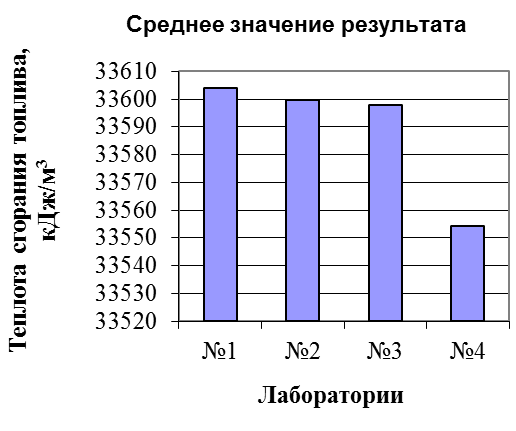 Рис. 5.1 Распределение дисперсий и среднее значение результата эксперимента в испытательных лабораториях. Ясно видно, что среднеарифметическое значение величины в 4 лаборатории заметно отличается от средних результатов, полученных в остальных лабораториях.  Вероятно, 4 лаборатория и является причиной неудовлетворительных результатов межлабораторных сличений. Аналогичным образом  повторим расчёт без данных  лаборатории №4. Результаты расчета приведены в табл. 5.10 и 5.11. Таблица 5.10Однофакторный дисперсионный анализТаблица 5.11Дисперсионный анализРезультаты воспроизводимы, т.к. F < F критическое.Выводы:1. Результаты испытаний, проведенных в лабораториях 1, 2 и 3,  с доверительной вероятностью 95% воспроизводимы и точность измерений удовлетворительна. 2. В 4 лаборатории выявлена систематическая погрешность, приводящая к занижению результатов эксперимента. Варианты индивидуальных заданий приведены в табл. 5.12.Таблица 5.12Экспериментальные данные по определению низшей теплоты сгорания топлива (кДж/м3). Варианты заданий№ вариантаСодержание механических примесей, %Содержание механических примесей, %Содержание механических примесей, %Содержание механических примесей, %№ вариантаЛаборатория 1Лаборатория 1Лаборатория 2Лаборатория 2№ варианта01 (26)0,11640,12170,10730,100902 (27)0,00450,00120,00060,003403 (28)0,00920,00780,00880,009104 (29)0,00820,00780,00680,006105 (30)0,05680,06110,04990,048906 (31)2,56882,97812,60042,624307 (32)0,09450,09500,09410,094408 (33)0,00410,00380,00390,004009 (34)0,62580,62710,62770,6274Механические примеси, %Сходимость, %Воспроизводимость, %До 0,010,00250,005Св. 0,01 до 0,10,0050,01Св. 0,1 до 1,00,010,02Св. 10,10,20№ вариантаТемпература размягчения битума, °СТемпература размягчения битума, °СТемпература размягчения битума, °СТемпература размягчения битума, °С№ вариантаЛаборатория 1Лаборатория 1Лаборатория 2Лаборатория 2№ варианта10 (35)51,550,052,051,011 (36)102,5104,099,0100,512 (37)64,566,065,065,013 (38)82,084,080,081,014 (39)48,048,048,048,015 (40)18,020,019,019,016 (41)58,057,057,057,017 (42)23,023,523,022,0Температураразмягчения, ССходимость, СВоспроизводимость, СДо 8012Св. 8024№ варианта – объем воды в приемнике-ловушке, см3(объём пробы см3) – объем воды в приемнике-ловушке, см3(объём пробы см3) – объем воды в приемнике-ловушке, см3(объём пробы см3) – объем воды в приемнике-ловушке, см3(объём пробы см3)№ вариантаЛаборатория 1Лаборатория 1Лаборатория 2Лаборатория 2№ варианта18 (43)10,6410,5810,4910,5019 (44)20,5520,7220,3520,2020 (45)0,910,800,850,9021 (46)0,600,950,700,8022 (47)4,124,204,304,1523 (48)0,030,010,020,0324 (49)0,720,710,730,7225 (50)5,215,185,155,13Номер лабораторииНомер лабораторииНомер лабораторииНомер лаборатории№1№2№3№43360333603336033355633612336033360333549336073359533595335523359533599335983355733603335993359033557Степень свободыm∙(N – 1)Степень свободы (m – 1),(m – количество групп данных, N – количество данных в одной группе)Степень свободы (m – 1),(m – количество групп данных, N – количество данных в одной группе)Степень свободы (m – 1),(m – количество групп данных, N – количество данных в одной группе)Степень свободы (m – 1),(m – количество групп данных, N – количество данных в одной группе)Степень свободы (m – 1),(m – количество групп данных, N – количество данных в одной группе)Степень свободы (m – 1),(m – количество групп данных, N – количество данных в одной группе)Степень свободы (m – 1),(m – количество групп данных, N – количество данных в одной группе)Степень свободыm∙(N – 1)1234568104,964,103,713,483,333,223,07114,843,983,593,363,203,092,95124,753,883,493,263,113,002,85134,673,803,413,183,022,922,77144,603,743,343,112,962,852,70154,543,683,293,062,902,792,64164,493.633,243,012,852,742,59174,453,593,202,962,812,702,55184,413,553,162,932,772,662,51ГруппыСчетСуммаСреднееДисперсия№151680203360439№2516799933599,811,2№3516798933597,830,7№4516777133554,212,7ИсточниквариацииSSdfMSFP-значениеFкритическоеМежду группами8150,5532716,8116,1044,53E-113,238866952Внутри групп374,41623,4Итого8524,9519ГруппыСчетСуммаСреднееДисперсия№151680203360439№2516799933599,811,2№3516798933597,830,7ИсточниквариацииSSdfMSFP-значениеF –критическоеМежду  группами100,133250,0661,8560,1983793,8852Внутри групп323,61226,966Итого423,73314Номер лабораторииНомер лабораторииНомер лабораторииНомер лабораторииНомер лабораторииНомер лабораторииНомер лабораторииНомер лабораторииНомер лабораторииНомер лабораторииНомер лабораторииНомер лабораторииНомер лабораторииНомер лаборатории№1№2№3№4№1№2№2№2№3№3№4№4№4Вариант 1 (26)Вариант 1 (26)Вариант 1 (26)Вариант 1 (26)Вариант 2 (27)Вариант 2 (27)Вариант 2 (27)Вариант 2 (27)Вариант 2 (27)Вариант 2 (27)Вариант 2 (27)Вариант 2 (27)Вариант 2 (27)3360333605336033360533580335803360533605336033360333600336003360033605336073360033607335843358433590335903360033600335903359033590335903359133595336093358133581336083360833595335953360533605336053359533599335953360833586335863359933599336013360133599335993359933603335993359033610335903359033599335993359033590336103361033610Вариант 3 (28)Вариант 3 (28)Вариант 3 (28)Вариант 3 (28)Вариант 4 (29)Вариант 4 (29)Вариант 4 (29)Вариант 4 (29)Вариант 4 (29)Вариант 4 (29)Вариант 4 (29)Вариант 4 (29)Вариант 4 (29)3358033591335913358133621336213362033620336203362033621336213362133584335923358133590336203362033614336143361933619336253362533625335813359433582335803362133621336153361533615336153362033620336203358633599335843359533621336213362033620336193361933615336153361533590335983359033600336213362133618336183361433614336183361833618Вариант 5 (30)Вариант 5 (30)Вариант 5 (30)Вариант 5 (30)Вариант 6 (31)Вариант 6 (31)Вариант 6 (31)Вариант 6 (31)Вариант 6 (31)Вариант 6 (31)Вариант 6 (31)Вариант 6 (31)Вариант 6 (31)3362133620336153362133605336053361533615336153361133605336053360533620336213361433625336053360533612336123361233614336113361133611336213361533615336203360733607336153361533615336103361133611336113362133620336153361533610336103361033610336103361233610336103361033621336183361233618336083360833609336093360933612336083360833608Вариант 7(32)Вариант 7(32)Вариант 7(32)Вариант 7(32)Вариант 8 (33)Вариант 8 (33)Вариант 8 (33)Вариант 8 (33)Вариант 8 (33)Вариант 8 (33)Вариант 8 (33)Вариант 8 (33)Вариант 8 (33)3360833611336113361333608336083361133611336113361133613336133361333611336123361433611336113361133612336123361233614336113361133611336073361433610336113360733607336143361433614336103361133611336113361033610336123361033610336103361033610336103361233610336103361033609336093361233611336083360833609336093360933612336113361133611Вариант 9 (34)Вариант 9 (34)Вариант 9 (34)Вариант 9 (34)Вариант 10 (35)Вариант 10 (35)Вариант 10 (35)Вариант 10 (35)Вариант 10 (35)Вариант 10 (35)Вариант 10 (35)Вариант 10 (35)Вариант 10 (35)4311543114431124312043115431154311443114431144311443117431174311743115431214311143118431154311543121431214312143116431174311743117431144311843110431164311443114431184311843118431144311643116431164311143116431124311643111431114311643116431164311643116431164311643116431154311143117431164311643115431154311543112431174311743117Продолжение табл. 5.12Продолжение табл. 5.12Продолжение табл. 5.12Продолжение табл. 5.12Продолжение табл. 5.12Продолжение табл. 5.12Продолжение табл. 5.12Продолжение табл. 5.12Продолжение табл. 5.12Продолжение табл. 5.12Продолжение табл. 5.12Продолжение табл. 5.12Продолжение табл. 5.12№1№2№3№4№1№2№2№2№3№3№4№4№4Вариант 11 (36)Вариант 11 (36)Вариант 11 (36)Вариант 11 (36)Вариант 12 (37)Вариант 12 (37)Вариант 12 (37)Вариант 12 (37)Вариант 12 (37)Вариант 12 (37)Вариант 12 (37)Вариант 12 (37)Вариант 12 (37)4311543114431144311143115431154311443114431144311443112431124311243115431214311643112431154311543116431164311643116431124311243112431144311443114431114311443114431144311443114431144311143111431114311143116431164311243111431114311243112431124311643112431124311243116431154311243112431164311643112431124311243112431124311243112Вариант 13 (38)Вариант 13 (38)Вариант 13 (38)Вариант 13 (38)Вариант 14 (39)Вариант 14 (39)Вариант 14 (39)Вариант 14 (39)Вариант 14 (39)Вариант 14 (39)Вариант 14 (39)Вариант 14 (39)Вариант 14 (39)4520945208452104520645209452094520845208452084521045206452064520645210452084520945206452104521045208452084520845209452064520645206452064520345209452074520645206452034520345203452124520745207452074520145203452084520745201452014520345203452034521045207452074520745206452044521045207452064520645204452044520445210452074520745207Вариант 15 (40)Вариант 15 (40)Вариант 15 (40)Вариант 15 (40)Вариант 16 (41)Вариант 16 (41)Вариант 16 (41)Вариант 16 (41)Вариант 16 (41)Вариант 16 (41)Вариант 16 (41)Вариант 16 (41)Вариант 16 (41)4068140680406784068840681406814068040680406804068540688406884068840680406904068040689406904069040680406804068040690406894068940689406824067040685406884068840688406704067040670406854068840688406884068040685406834068940680406804068040680406804068340689406894068940680406754068240685406854068540675406754067540682406854068540685Вариант 17 (42)Вариант 17 (42)Вариант 17 (42)Вариант 17 (42)Вариант 18 (43)Вариант 18 (43)Вариант 18 (43)Вариант 18 (43)Вариант 18 (43)Вариант 18 (43)Вариант 18 (43)Вариант 18 (43)Вариант 18 (43)4068140680406854068244120441204411544115441154414044120441204412040680406824068340683441404414044125441254412544138441304413044130406824068040680406804412544125441244412444124441304412044120441204068040680406834068044130441304413144131441314412044125441254412540685406814068240682441154411544120441204412044140441254412544125Вариант 19 (44)Вариант 19 (44)Вариант 19 (44)Вариант 19 (44)Вариант 20 (45)Вариант 20 (45)Вариант 20 (45)Вариант 20 (45)Вариант 20 (45)Вариант 20 (45)Вариант 20 (45)Вариант 20 (45)Вариант 20 (45)4412044115441404412044120441204412544125441254412044120441204412044120441254413844130441204412044125441254412544125441304413044130441224412444130441204412244122441244412444124441304412044120441204412444131441204412544124441244413144131441314413044125441254412544115441204414044125441154411544120441204412044130441254412544125Вариант 21(46)Вариант 21(46)Вариант 21(46)Вариант 21(46)Вариант 22 (47)Вариант 22 (47)Вариант 22 (47)Вариант 22 (47)Вариант 22 (47)Вариант 22 (47)Вариант 22 (47)Вариант 22 (47)Вариант 22 (47)3360833611336113361333608336083361133611336113361133613336133361333611336123361433611336113361133612336123361233614336113361133611336073361633610336113360933609336143361433614336103361133611336113361233610336123361233610336103361033610336103361233618336183361833609336093361233611336083360833609336093360933613336113361133611Продолжение табл. 5.12Продолжение табл. 5.12Продолжение табл. 5.12Продолжение табл. 5.12Продолжение табл. 5.12Продолжение табл. 5.12Продолжение табл. 5.12Продолжение табл. 5.12Продолжение табл. 5.12Продолжение табл. 5.12Продолжение табл. 5.12Продолжение табл. 5.12Продолжение табл. 5.12№1№2№3№4№1№2№2№2№3№3№4№4№4Вариант 23 (48)Вариант 23 (48)Вариант 23 (48)Вариант 23 (48)Вариант 24 (49)Вариант 24 (49)Вариант 24 (49)Вариант 24 (49)Вариант 24 (49)Вариант 24 (49)Вариант 24 (49)Вариант 24 (49)Вариант 24 (49)4311543114431124312143115431154311443114431144311443117431174311743115431214311143118431154311543121431214312143118431174311743117431144311843113431164311043110431184311843118431144311643116431164311243112431124311643111431114311643116431164311643119431194311943116431154311143117431164311643115431154311543112431174311743117Вариант 25 (50)Вариант 25 (50)Вариант 25 (50)Вариант 25 (50)Вариант 25 (50)Вариант 25 (50)Вариант 25 (50)Вариант 25 (50)Вариант 25 (50)Вариант 25 (50)Вариант 25 (50)Вариант 25 (50)Вариант 25 (50)Вариант 25 (50)43113431144311443111431124312643116431124311443114431124311843111431164311643112431164311643115431124311243112431124311243112